Publicado en Madrid el 26/02/2020 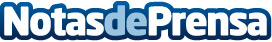 Los trabajadores mejor formados disponen de mayores oportunidades laborales, según AenoaLa inversión en Formación Continua produce un aumento del 7´5% en la productividad de las empresasDatos de contacto:Aenoa91 737 15 16Nota de prensa publicada en: https://www.notasdeprensa.es/los-trabajadores-mejor-formados-disponen-de Categorias: Nacional Educación Madrid Emprendedores Eventos Recursos humanos http://www.notasdeprensa.es